EQUAL OPPORTUNITIES MONITORING FORM (In strictest confidence)Application ref no: __________1. Perceived Religious Affiliation:I am a member of the: Protestant Community		Catholic Community	Neither the Protestant or the Catholic Community	2. Gender:I am FEMALE 		MALE  3. Marital Status/Civil Partnership Status:Are you married or in a civil partnership?YES		NO4. Disability:In line with the Disability Discrimination Act 1995, a disability is defined as “a physical or mental impairment which has a substantial and long term adverse effect on your ability to carry out normal day to day activities”Having read this definition do you consider yourself to have a disability?YES 		NO 5. Age Band:16-20 		21-30 		31-40 		41-50 		51-60		61-65+ 6. Cultural/Ethnic Origin;Chinese			TravellerIndian			Black/African – Pakistani		WhiteOther Asian		Other (please specify) ___________________________7. Sexual Orientation:Please indicate your sexual orientation by ticking the appropriate box below:My Sexual Orientation is towards:Persons of a different sex to me: (i.e. I am a heterosexual man or woman)Persons of the same sex as me: (i.e. I am gay man or a lesbian)Persons of both sexes: (i.e. I am bisexual man or woman)Prefer not to say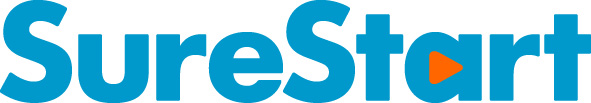 